EU financing for Trade Unions: future approachBackground In 2014, the European Commission (EC) launched two calls for proposals: 1) on Development Education and Awareness Raising in the EU (DEAR program) and 2) on Informal Economy in developing countries. Following the expression of interest of TUDCN organizations, the secretariat organized two brainstorming seminars in order to jointly strategize on how best approaching these opportunities. The outcomes of the seminars concretized in two project proposals (concept notes), which have been finally submitted to the EU. State of ArtAlthough both proposals have been rejected by the EC, the evaluation grids clearly show different perceptions of appreciation, based on contents but also on the role itself of trade unions in the fields concerned by the call for proposals. DEAR results: The Concept Note received a lower score than those selected to go through to the next step of the procedure. This means that it was technically adequate but others were better. Positive points: Overall Relevance; action coherence; problem analysisWeakest points:-	Relevance to the particular needs and constraints of the target countries: 2.5/5-	Definition and choice of final beneficiaries and target groups: 3/5-	Feasibility of the action in relation to the objectives and expected results: 3/5Informal Economy results:Relevance of the action: 6/10Relevance to the particular needs and constraints of the target countries: 3/10Definition on target groups and beneficiaries and relevance of the proposals to their needs: 1.5/5Specific added value elements (environment; gender; disabilities; minorities): 2/5Action Coherence and problem analysis: 4/10Action feasibility and consistency with the objectives/results : 4/10Future Opportunities and challenges Opportunities Under the Civil Society Organizations and Local Authorities EC Program, 2 calls for proposals will be launched in 2015: Development Education and awareness Raising (DEAR)Support to Regional Networks in the South See Priority 2 and 3 in the document linked below: Multi Annual Programme CSO-LA 2014-2020 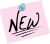 Under the Global Public Goods and Challenges (GPGC) EC Program, the calls for proposals will be launched in 2016.  The GPGC is composed by various strategic areas:Environment & Climate changeSustainable energyHuman development (Health, Education, Gender Equality, Child Well-being, Employment/Decent work/Social inclusion/Social protection, Growth/Jobs/Private Sector)Food and nutrition security and sustainable agricultureMigration & AsylumSee strategic area 3 in the document linked below, p. 60 and ‘Flagships’ at the end:Multi Annual Programme GPGC 2014-2017 Challenges→ Traditional development NGOs are still strongly seen by the EC as the point of reference in the field of awareness raising and development education. We have to consolidate our visibility and strengthen our political influence towards the EC. How to go about it? → The Regional Development Networks will have the opportunity to apply for EC funds. The EC this time is introducing a new award procedure based on a call for proposal first selection, followed by a framework agreement. The EC aims at selecting 5 programme max. How to get organized to support regional organizations?→ Social Dialogue and the role of social partners are not sufficiently reflected in the current Multi Annual Programme. We still have a chance to provide inputs during the drafting process of the Annual Action Plan-AAP 2015, involving the European Parliament under its right of scrutiny. How can we best coordinate on this?  